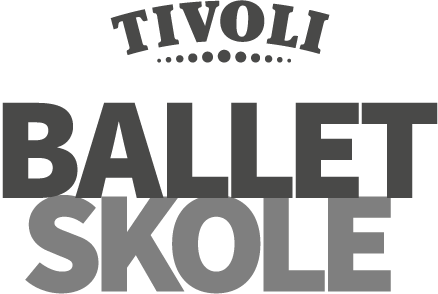 Tilmelding: Sommer Camp uge 27 2019Udfyldes med blokbogstaver og returneres til Balletskolen@tivoli.dk senest 22. juni 2019.Tivoli Ballet Skole, Vesterbrogade 3, 1630 København V Tilmelding: Sommer Camp uge 27 2019Udfyldes med blokbogstaver og returneres til Balletskolen@tivoli.dk senest 22. juni 2019.Tivoli Ballet Skole, Vesterbrogade 3, 1630 København V Tilmelding: Sommer Camp uge 27 2019Udfyldes med blokbogstaver og returneres til Balletskolen@tivoli.dk senest 22. juni 2019.Tivoli Ballet Skole, Vesterbrogade 3, 1630 København V Tilmelding: Sommer Camp uge 27 2019Udfyldes med blokbogstaver og returneres til Balletskolen@tivoli.dk senest 22. juni 2019.Tivoli Ballet Skole, Vesterbrogade 3, 1630 København V Tilmelding: Sommer Camp uge 27 2019Udfyldes med blokbogstaver og returneres til Balletskolen@tivoli.dk senest 22. juni 2019.Tivoli Ballet Skole, Vesterbrogade 3, 1630 København V Tilmelding: Sommer Camp uge 27 2019Udfyldes med blokbogstaver og returneres til Balletskolen@tivoli.dk senest 22. juni 2019.Tivoli Ballet Skole, Vesterbrogade 3, 1630 København V Tilmelding: Sommer Camp uge 27 2019Udfyldes med blokbogstaver og returneres til Balletskolen@tivoli.dk senest 22. juni 2019.Tivoli Ballet Skole, Vesterbrogade 3, 1630 København V Tilmelding: Sommer Camp uge 27 2019Udfyldes med blokbogstaver og returneres til Balletskolen@tivoli.dk senest 22. juni 2019.Tivoli Ballet Skole, Vesterbrogade 3, 1630 København V Indsæt pasfotoPersonlige oplysningerPersonlige oplysningerPersonlige oplysningerPersonlige oplysningerPersonlige oplysningerPersonlige oplysningerPersonlige oplysningerPersonlige oplysningerPersonlige oplysningerPersonlige oplysningerPersonlige oplysningerFornavnFornavnFornavnFornavnEfternavnEfternavnEfternavnEfternavnEfternavnEfternavnKønFødselsdato(DD/MM/ÅÅÅÅ) Fødselsdato(DD/MM/ÅÅÅÅ) Fødselsdato(DD/MM/ÅÅÅÅ) Fødselsdato(DD/MM/ÅÅÅÅ) NationalitetNationalitetNationalitetNationalitetNationalitetNationalitetHøjdeAdresseAdresseAdresseAdresseAdresseAdresseAdresseAdresseAdresseAdresseAdressePostnummer/ ByPostnummer/ ByPostnummer/ ByPostnummer/ ByPostnummer/ ByPostnummer/ ByPostnummer/ ByLandLandLandLandAnsøger telefonAnsøger telefonAnsøger telefonAnsøger telefonAnsøger telefonAnsøger telefonAnsøger telefonAnsøger e-mailAnsøger e-mailAnsøger e-mailAnsøger e-mailForældre/Værge Fornavn Forældre/Værge Fornavn Forældre/Værge Fornavn Forældre/Værge Efternavn Forældre/Værge Efternavn Forældre/Værge Efternavn Forældre/Værge Efternavn Forældre/Værge Efternavn Forældre/Værge Efternavn Mor / Far / VærgeUnderstreg det relevanteMor / Far / VærgeUnderstreg det relevanteForældre/Værge TelefonForældre/Værge TelefonForældre/Værge TelefonForældre/Værge E-mail Forældre/Værge E-mail Forældre/Værge E-mail Forældre/Værge E-mail Forældre/Værge E-mail Forældre/Værge E-mail Telefon NødstilfældeTelefon NødstilfældeBallettræning (information om din seneste ballettræning) Ballettræning (information om din seneste ballettræning) Ballettræning (information om din seneste ballettræning) Ballettræning (information om din seneste ballettræning) Ballettræning (information om din seneste ballettræning) Ballettræning (information om din seneste ballettræning) Ballettræning (information om din seneste ballettræning) Ballettræning (information om din seneste ballettræning) Ballettræning (information om din seneste ballettræning) Ballettræning (information om din seneste ballettræning) Ballettræning (information om din seneste ballettræning) Nuværende balletlærers navnNuværende balletlærers navnNuværende balletlærers navnBalletskolens adresseBalletskolens adresseBalletskolens adresseBalletskolens adresseBalletskolens adresseHvor mange år har du danset/ Timer per ugeHvor mange år har du danset/ Timer per ugeHvor mange år har du danset/ Timer per ugeBallet eksamener – hvis aktuelt Ballet eksamener – hvis aktuelt Ballet eksamener – hvis aktuelt Ballet eksamener – hvis aktuelt Ballet eksamener – hvis aktuelt Ballet eksamener – hvis aktuelt Ballet eksamener – hvis aktuelt Ballet eksamener – hvis aktuelt Ballet eksamener – hvis aktuelt Ballet eksamener – hvis aktuelt Ballet eksamener – hvis aktuelt Organisation (f.eks. RAD, ISTD)Organisation (f.eks. RAD, ISTD)Organisation (f.eks. RAD, ISTD)NiveauNiveauNiveauNiveauNiveauTimer per ugeTimer per ugeTimer per uge Anden dansetræning (sæt kryds) Anden dansetræning (sæt kryds) Anden dansetræning (sæt kryds) Anden dansetræning (sæt kryds) Anden dansetræning (sæt kryds) Anden dansetræning (sæt kryds) Anden dansetræning (sæt kryds) Anden dansetræning (sæt kryds) Anden dansetræning (sæt kryds) Anden dansetræning (sæt kryds) Anden dansetræning (sæt kryds)JaJaJaJaNejHvis ja, hvor mange års træningHvis ja, hvor mange års træningHvis ja, hvor mange års træningHvis ja, hvor mange års træningHvis ja, hvor mange års træningTåspidstræningContemporary/JazzSundhedserklæring (information om skader eller andre helbredsudfordringer)Sundhedserklæring (information om skader eller andre helbredsudfordringer)Sundhedserklæring (information om skader eller andre helbredsudfordringer)Sundhedserklæring (information om skader eller andre helbredsudfordringer)Sundhedserklæring (information om skader eller andre helbredsudfordringer)Sundhedserklæring (information om skader eller andre helbredsudfordringer)Sundhedserklæring (information om skader eller andre helbredsudfordringer)Sundhedserklæring (information om skader eller andre helbredsudfordringer)Sundhedserklæring (information om skader eller andre helbredsudfordringer)Sundhedserklæring (information om skader eller andre helbredsudfordringer)Sundhedserklæring (information om skader eller andre helbredsudfordringer)JaJaJaJaNejHvis ja, beskriv nærmereHvis ja, beskriv nærmereHvis ja, beskriv nærmereHvis ja, beskriv nærmereHvis ja, beskriv nærmereSkaderHelbredsudfordringerMadallergier (sæt kryds)Madallergier (sæt kryds)Madallergier (sæt kryds)Madallergier (sæt kryds)Madallergier (sæt kryds)Madallergier (sæt kryds)Madallergier (sæt kryds)Madallergier (sæt kryds)Madallergier (sæt kryds)Madallergier (sæt kryds)Madallergier (sæt kryds)JaHvis ja, beskriv nærmereHvis ja, beskriv nærmereHvis ja, beskriv nærmereHvis ja, beskriv nærmereHvis ja, beskriv nærmereHvis ja, beskriv nærmereHvis ja, beskriv nærmereHvis ja, beskriv nærmereHvis ja, beskriv nærmereHvis ja, beskriv nærmereNejGenerel informationGenerel informationGenerel informationGenerel informationGenerel informationGenerel informationGenerel informationGenerel informationGenerel informationGenerel informationGenerel informationHvor har du hørt om Tivoli Ballet Skole Sommer Camp Uge 27?Hvor har du hørt om Tivoli Ballet Skole Sommer Camp Uge 27?Hvor har du hørt om Tivoli Ballet Skole Sommer Camp Uge 27?Hvor har du hørt om Tivoli Ballet Skole Sommer Camp Uge 27?Hvor har du hørt om Tivoli Ballet Skole Sommer Camp Uge 27?Hvor har du hørt om Tivoli Ballet Skole Sommer Camp Uge 27?Hvor har du hørt om Tivoli Ballet Skole Sommer Camp Uge 27?Hvor har du hørt om Tivoli Ballet Skole Sommer Camp Uge 27?Hvor har du hørt om Tivoli Ballet Skole Sommer Camp Uge 27?Hvor har du hørt om Tivoli Ballet Skole Sommer Camp Uge 27?Hvor har du hørt om Tivoli Ballet Skole Sommer Camp Uge 27?Underskrift og Dato Forældre / Værge  Underskrift og Dato Forældre / Værge  Underskrift og Dato Forældre / Værge  Underskrift og Dato Forældre / Værge  Underskrift og Dato Forældre / Værge  Underskrift og Dato Forældre / Værge  Underskrift og Dato Forældre / Værge  Underskrift og Dato Forældre / Værge  Underskrift og Dato Forældre / Værge  Underskrift og Dato Forældre / Værge  Underskrift og Dato Forældre / Værge  